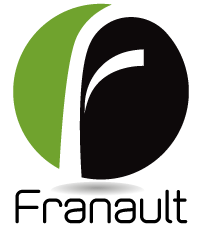 Bonjour Nancy,Encore merci de votre confiance.Voici les différents codes d’accès relier à votre site web.Pour accéder à votre tableau de bord de votre site, vous pouvez soit cliquer sur le lien connexion directement à partir de votre site, si non par l’url suivante. https://ziboulehibou.ca/loginVotre nom d’utilisation Nancypont2 mot de passe MiaSam1730!Pour accéder à votre hébergement ( Attention toute modification peut briser le site )	https://cpanel.ziboulehibou.ca	utilisateur : ziboulehibou	mot de passe = MiaSam1730C’est a partir de cette accès que voius pouvez faire une sauvegarde complete, installer des plugin manuellement, modifi le code php ou html directement ou meme suprimmer et faire la demande de transfer vers un autres hebergement dans le cas ou vous seriez plus contente de mes services … ===================================+| New Account Info                  |+===================================+| Domain: ziboulehibou.ca| Ip: 144.217.255.34 (n)| HasCgi: y| UserName: ziboulehibou| PassWord: MiaSam1730| CpanelMod: paper_lantern| HomeRoot: /home| Quota: unlimited| NameServer1: ns1.franault.net| NameServer2: ns2.franault.net| NameServer3: | NameServer4: | Contact Email: info@ziboulehibou.ca| Package: default| Feature List: default| Language: frLes informations pour connecter votre courriel à un logiciel de courriel comme outlook 	Secure SSL/TLS Settings (recommandé) Une clé de propriété pour vous être fourni 60 jours après l’achat de nom de domaines tel que ziboulehibou.ca et ziboulehibou.com pour prouver que c’est nom de domaines vous appartiennent. Prendre note que lors que cette clé à été ouverte c’est nom de domaine nous sont plus protéger par moi. Ils sont donc ouverts si vous voulez les gérer par quelqu’un d’autre …Votre compte de woocommerce (boutique en ligne)	Email info@ziboulehibou.ca	Utilisateur : ziboulehibou	Mot de passe : MiaSam1730Votre compte de Mailchimp ( infolettre)https://mailchimp.com/user ziboulehiboumot de passe : MiaSam1730MerciNom d'utilisateur :info@ziboulehibou.caMot de passe :Utilisez le mot de passe du compte de messagerie.Serveur entrant :mail.ziboulehibou.ca IMAP Port: 993POP3 Port: 995Serveur sortant :mail.ziboulehibou.ca SMTP Port: 465IMAP, POP3 et SMTP require authentication.IMAP, POP3 et SMTP require authentication.